Year 8: ASK Yourself!DRAMA - Summer Term: Film TrailersPre-Assessment  - Naturalism- Our Day Out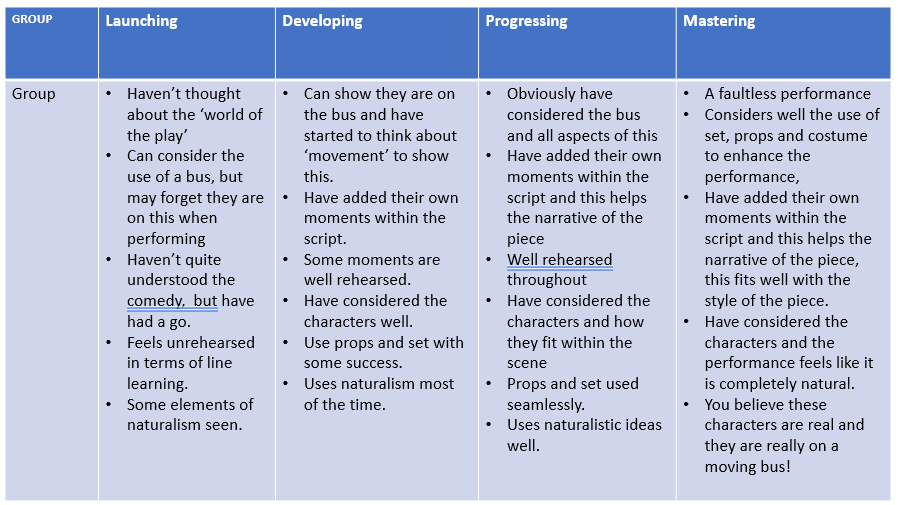 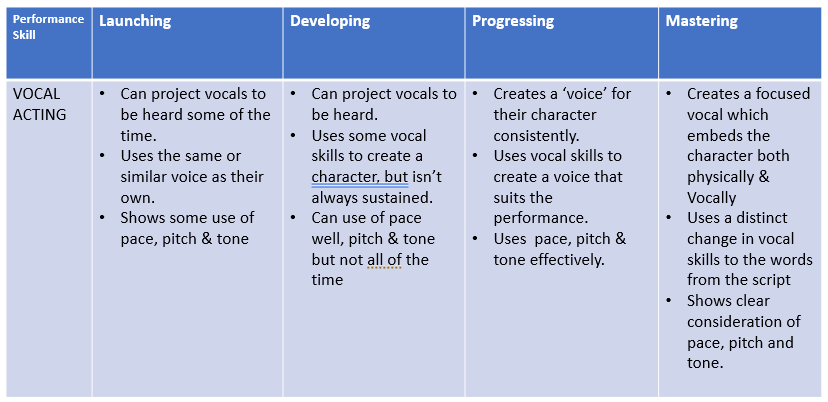 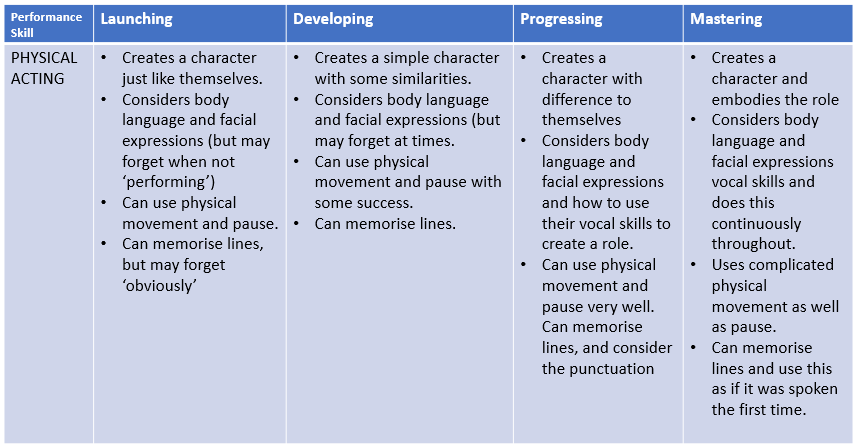 Launching Developing Progressing MasteringPRACTICALI can, 
WITH HELP...I can REGULARLY... I can SUCCESSFULLY & OFTEN….I can
SKILFULLY & ALWAYSPRACTICALWork as part of a team. Perform in role- plays that recall prior knowledge of skills & genre.
Demonstrate performance understanding of film genres such as Horror, Sci-fi, Comedy & Naturalism.Create realistic characters that have some difference to myself.Use my own voice to narrate voice overs in performance. Perform some the elements of film trailers.Work as part of a team and support ideas. Perform in role-plays that recall prior knowledge of skills & genre.Demonstrate performance understanding of film genres such as Horror, Sci-fi, Comedy & Naturalism.Create believable, realistic characters.Use my vocal skills to narrate voice overs in performance. As a performer I can use knowledge of film genres, camera angles and structure.Creatively perform the elements of film trailers.Work as part of a team and support ideas. Perform in role-plays that recall prior knowledge of skills & genre.Demonstrate and perform different genres of film such as Horror, Sci-fi, Comedy & Naturalism Create believable, realistic characters through a range of genre/styles.As a performer and a director, I can use knowledge of film genres, camera angles and structure.Use my vocal skills confidently to narrate voice overs in performance. As a performer and a director, I can use vocal skills through storytelling, lighting and sound to create the correct atmosphere for a film genre.Creatively direct and perform the elements of film trailers.Work as part of a team and support ideas. Perform in role-plays that recall prior knowledge of skills & genre.Demonstrate and perform different genres of film such as Horror, Sci-fi, Comedy & Naturalism Create believable, realistic characters through a range of genre/stylesAs a performer and a director, I can confidently demonstrate knowledge of film genres, camera angles and structure.Use my vocal skills effectively to narrate voice overs in performance. As a performer and a director, I can use physical theatre, soundscapes & symbols to create abstract performanceAs a performer and a director, I can use vocal skills through storytelling, lighting and sound to create the correct atmosphere for a film genre.Creatively & effectively direct and perform the elements of film trailers.      Autumn Term 1: Advanced Skills & Genre      Autumn Term 1: Advanced Skills & Genre      Autumn Term 1: Advanced Skills & Genre      Autumn Term 1: Advanced Skills & Genre      Autumn Term 1: Advanced Skills & GenreLaunching Developing Progressing MasteringVERBALLY & WRITTENI can, WITH HELP offer knowledge of…
I can REGULARLY offer knowledge of….I can SUCCESSFULLY & OFTEN offer knowledge of…I can SKILFULLY & ALWAYS give knowledge of…VERBALLY & WRITTENThe definitions of key drama skills & film genresHow to use these elements in my rehearsal and performances.Feedback and my discussion is with my teacher.Offering feedback on things I liked.The definitions of key drama skills & film genres and can suggest how to use them in my rehearsals and performances.Feedback and my discussion is to my teacher and peers in a group.Offering feedback on things I liked and why.The definitions of key drama skills & film genres and can define them using technical vocab.Key drama skills & film genres and can direct creatively to stimuli using these skills.Feedback and my discussion is to the class.Offering constructive feedback and why I felt this.The definitions of key drama skills & film genres and can use them within evaluation during class discussions & written tasks. vocab.Key drama skills & film genres and can direct creatively to stimuli using these skills.Feedback and my discussion is to my teacher and class.Offering constructive feedback and I can make suggestions to help improve work.